Jesus Commandments1) The first of all the commandments is, Hear, O Israel; The Lord our God is one Lord: And thou shalt love the Lord thy God with all thy heart, and with all thy soul, and with all thy mind, and with all thy strength: this is the first commandment. ὅτι Πρώτη πασῶν τῶν ἐντολῶν, Ἄκουε, Ἰσραήλ· Κύριος ὁ Θεὸς ἡμῶν, Κύριος εἷς ἐστί· καὶ ἀγαπήσεις Κύριον τὸν Θεόν σου ἐξ ὅλης τῆς καρδίας σου, καὶ ἐξ ὅλης τῆς ψυχῆς σου, καὶ ἐξ ὅλης τῆς διανοίας σου, καὶ ἐξ ὅλης τῆς ἰσχύος σου. αὕτη πρώτη ἐντολή. [MK12:29(b)-30]2) And the second is like, namely this, Thou shalt love thy neighbour as thyself. There is none other commandment greater than these. καὶ δευτέρα ὁμοία αὕτη, Ἀγαπήσεις τὸν πλησίον σου ὡς σεαυτόν. μείζων τούτων ἄλλη ἐντολὴ οὐκ ἔστι . [MK 12:31]3) Have faith in God. Ἔχετε πίστιν Θεοῦ. [MK 11:22(b)]4) Get thee hence, Satan: for it is written, Thou shalt worship the Lord thy God, and him only shalt thou serve. Ὕπαγε, Σατανᾶ· γέγραπται γάρ, Κύριον τὸν Θεόν σου προσκυνήσεις, καὶ αὐτῷ μόνῳ λατρεύσεις. [MT 4:10(b-f)]5) Thou shalt not tempt the Lord thy God. Οὐκ ἐκπειράσεις Κύριον τὸν Θεόν σου. [MT 4:7(c)]6) Thou shalt do no murder, Τὸ οὐ φονεύσεις· [MT 19:18(d)]7) That whosoever is angry with his brother without a cause shall be in danger of the judgment: ὅτι πᾶς ὁ ὀργιζόμενος τῷ ἀδελφῷ αὐτοῦ εἰκῆ ἔνοχος ἔσται τῇ κρίσει· [MT 5:22(b)]8) Man shall not live by bread alone, but by every word that proceedeth out of the mouth of God. Οὐκ ἐπ᾽ ἄρτῳ μόνῳ ζήσεται ἄνθρωπος, ἀλλ᾽ ἐπὶ παντὶ ῥήματι ἐκπορευομένῳ διὰ στόματος Θεοῦ. [MT 4:4(c,d)]9) and whosoever shall say to his brother, Raca, shall be in danger of the council: ὃς δ᾽ ἂν εἴπῃ τῷ ἀδελφῷ αὐτοῦ, Ῥακά, ἔνοχος ἔσται τῷ συνεδρίῳ· [MT 5:22(c-e)]10) but whosoever shall say, Thou fool, shall be in danger of hell fire. ὃς δ᾽ ἂν εἴπῃ, Μωρέ, ἔνοχος ἔσται εἰς τὴν γέενναν τοῦ πυρός. [MT 5:22(f-h)]11) Thou shalt not commit adultery, οὐ μοιχεύσεις· [MT 19:18(e)]12) That whosoever looketh on a woman to lust after her hath committed adultery with her already in his heart. ὅτι πᾶς ὁ βλέπων γυναῖκα πρὸς τὸ ἐπιθυμῆσαι αὐτῆς ἤδη ἐμοίχευσεν αὐτὴν ἐν τῇ καρδίᾳ αὐτοῦ. [MT 5:28(b)]13) that he which made them at the beginning made them male and female, And said, For this cause shall a man leave father and mother, and shall cleave to his wife: and they twain shall be one flesh? Wherefore they are no more twain, but one flesh. What therefore God hath joined together, let not man put asunder. ὅτι ὁ ποιήσας ἀπ᾽ ἀρχῆς ἄρσεν καὶ θῆλυ ἐποίησεν αὐτούς, καὶ εἶπεν, Ἕνεκεν τούτου καταλείψει ἄνθρωπος τὸν πατέρα καὶ τὴν μητέρα, καὶ προσκολληθήσεται τῇ γυναικὶ αὐτοῦ, καὶ ἔσονται οἱ δύο εἰς σάρκα μίαν; ὥστε οὐκέτι εἰσὶ δύο, ἀλλὰ σὰρξ μία· ὃ οὖν ὁ Θεὸς συνέζευξεν, ἄνθρωπος μὴ χωριζέτω. [MT 19:4(c)-6]14) Thou shalt not steal, οὐ κλέψεις· [MT 19:18(f)]15) Thou shalt not bear false witness, οὐ ψευδομαρτυρήσεις· [MT 19:18(g)]16) Defraud not, μὴ ἀποστερήσῃς, [MK 10:19(f)]17) Honour thy father and mother. τίμα τὸν πατέρα σου καὶ τὴν μητέρα. [MK 10:19(g)]18) Therefore all things whatsoever ye would that men should do to you, do ye even so to them: for this is the law and the prophets. πάντα οὖν ὅσα ἂν θέλητε ἵνα ποιῶσιν ὑμῖν οἱ ἄνθρωποι, οὕτω καὶ ὑμεῖς ποιεῖτε αὐτοῖς· οὗτος γάρ ἐστιν ὁ νόμος καὶ οἱ προφῆται. [MT 7:12]19) Swear not at all; neither by heaven; for it is God's throne: Nor by the earth; for it is his footstool: neither by Jerusalem; for it is the city of the great King. Neither shalt thou swear by thy head, because thou canst not make one hair white or black. But let your communication be, Yea, yea; Nay, nay: for whatsoever is more than these cometh of evil. μὴ ὀμόσαι ὅλως· μήτε ἐν τῷ οὐρανῷ, ὅτι θρόνος ἐστὶ τοῦ Θεοῦ· μήτε ἐν τῇ γῇ, ὅτι ὑποπόδιόν ἐστι τῶν ποδῶν αὐτοῦ· μήτε εἰς Ἱεροσόλυμα, ὅτι πόλις ἐστὶ τοῦ μεγάλου βασιλέως· μήτε ἐν τῇ κεφαλῇ σου ὀμόσῃς, ὅτι οὐ δύνασαι μίαν τρίχα λευκὴν ἢ μέλαιναν ποιῆσαι. ἔστω δὲ ὁ λόγος ὑμῶν, ναὶ ναί, οὒ οὔ· τὸ δὲ περισσὸν τούτων ἐκ τοῦ πονηροῦ ἐστιν. [MT 5:34(b)-37]20) And if any man will sue thee at the law, and take away thy coat, let him have thy cloke also. καὶ τῷ θέλοντί σοι κριθῆναι καὶ τὸν χιτῶνά σου λαβεῖν, ἄφες αὐτῷ καὶ τὸ ἱμάτιον· [MT 5:40]21) And whosoever shall compel thee to go a mile, go with him twain. καὶ ὅστις σε ἀγγαρεύσει μίλιον ἕν, ὕπαγε μετ᾽ αὐτοῦ δύο. [MT 5:41]22) Give to him that asketh thee, and from him that would borrow of thee turn not thou away. τῷ αἰτοῦντί σε δίδου· καὶ τὸν θέλοντα ἀπὸ σοῦ δανείσασθαι μὴ ἀποστραφῇς. [MT 5:42]23) and do good, and lend, hoping for nothing again; and your reward shall be great, and ye shall be the children of the Highest: for he is kind unto the unthankful and to the evil. καὶ ἀγαθοποιεῖτε, καὶ δανείζετε, μηδὲν ἀπελπίζοντες· καὶ ἔσται ὁ μισθὸς ὑμῶν πολύς, καὶ ἔσεσθε υἱοὶ τοῦ ὑψίστου· ὅτι αὐτὸς χρηστός ἐστιν ἐπὶ τοὺς ἀχαρίστους καὶ πονηρούς. [LK 6:35(b-g)]24) That ye resist not evil: but whosoever shall smite thee on thy right cheek, turn to him the other also. μὴ ἀντιστῆναι τῷ πονηρῷ· ἀλλ᾽ ὅστις σε ῥαπίσει ἐπὶ τὴν δεξιάν σου σιαγόνα, στρέψον αὐτῷ καὶ τὴν ἄλλην· [MT 5:39(b-d)]25) Judge not according to the appearance, but judge righteous judgment. μὴ κρίνετε κατ᾽ ὄψιν, ἀλλὰ τὴν δικαίαν κρίσιν κρίνατε. [JN 7:24] 26) there is one that seeketh and judgeth. ἔστιν ὁ ζητῶν καὶ κρίνων. [JN 8:50(b)]27) Be ye therefore merciful, as your Father also is merciful. γίνεσθε οὖν οἰκτίρμονες, καθὼς καὶ ὁ πατὴρ ὑμῶν οἰκτίρμων ἐστί. [LK 6:36] 28) Judge not, and ye shall not be judged: μὴ κρίνετε, καὶ οὐ μὴ κριθῆτε. [LK 6:37(a,b)]For with what judgment ye judge, ye shall be judged: ἐν ᾧ γὰρ κρίματι κρίνετε, κριθήσεσθε· [MT 7:2(a, b)]29) condemn not, and ye shall not be condemned: μὴ καταδικάζετε, καὶ οὐ μὴ καταδικασθῆτε· [LK 6:37(c,d)]30) forgive, and ye shall be forgiven: ἀπολύετε, καὶ ἀπολυθήσεσθε· [LK 6:37(e,f)]31) Give, and it shall be given unto you; good measure, pressed down, and shaken together, and running over, shall men give into your bosom. For with the same measure that ye mete withal it shall be measured to you again. δίδοτε, καὶ δοθήσεται ὑμῖν· μέτρον καλόν, πεπιεσμένον καὶ σεσαλευμένον καὶ ὑπερεκχυνόμενον δώσουσιν εἰς τὸν κόλπον ὑμῶν. τῷ γὰρ αὐτῷ μέτρῳ ᾧ μετρεῖτε ἀντιμετρηθήσεται ὑμῖν. [LK 6:38]32) But whoso shall offend one of these little ones which believe in me, it were better for him that a millstone were hanged about his neck, and that he were drowned in the depth of the sea. ὃς δ᾽ ἂν σκανδαλίσῃ ἕνα τῶν μικρῶν τούτων τῶν πιστευόντων εἰς ἐμέ, συμφέρει αὐτῷ ἵνα κρεμασθῇ μύλος ὀνικὸς ἐπὶ τὸν τράχηλον αὐτοῦ, καὶ καταποντισθῇ ἐν τῷ πελάγει τῆς θαλάσσης. [MT 18:6]It is impossible but that offences will come: but woe unto him, through whom they come! Ἀνένδεκτόν ἐστι τοῦ μὴ ἐλθεῖν τὰ σκάνδαλα· οὐαὶ δὲ δι᾽ οὗ ἔρχεται. [LK 17:1(b-d)]33) Moreover if thy brother shall trespass against thee, go and tell him his fault between thee and him alone: if he shall hear thee, thou hast gained thy brother. But if he will not hear thee, then take with thee one or two more, that in the mouth of two or three witnesses every word may be established. And if he shall neglect to hear them, tell it unto the church: but if he neglect to hear the church, let him be unto thee as an heathen man and a publican. Ἐὰν δὲ ἁμαρτήσῃ εἰς σὲ ὁ ἀδελφός σου, ὕπαγε καὶ ἔλεγξον αὐτὸν μεταξὺ σοῦ καὶ αὐτοῦ μόνου. ἐάν σου ἀκούσῃ, ἐκέρδησας τὸν ἀδελφόν σου· ἐὰν δὲ μὴ ἀκούσῃ, παράλαβε μετὰ σοῦ ἔτι ἕνα ἢ δύο, ἵνα ἐπὶ στόματος δύο μαρτύρων ἢ τριῶν σταθῇ πᾶν ῥῆμα. ἐὰν δὲ παρακούσῃ αὐτῶν, εἰπὲ τῇ ἐκκλησίᾳ· ἐὰν δὲ καὶ τῆς ἐκκλησίας παρακούσῃ, ἔστω σοι ὥσπερ ὁ ἐθνικὸς καὶ ὁ τελώνης. [MT 18:15-17]Lord, how oft shall my brother sin against me, and I forgive him? till seven times? Jesus saith unto him, I say not unto thee, Until seven times:  but, Until seventy times seven. Κύριε, ποσάκις ἁμαρτήσει εἰς ἐμὲ ὁ ἀδελφός μου, καὶ ἀφήσω αὐτῷ; ἕως ἑπτάκις; λέγει αὐτῷ ὁ Ἰησοῦς, Οὐ λέγω σοι ἕως ἑπτάκις, ἀλλ᾽ ἕως ἑβδομηκοντάκις ἑπτά. [MT 18:21(c)-22)]Take heed to yourselves: If thy brother trespass against thee, rebuke him; and if he repent, forgive him. And if he trespass against thee seven times in a day, and seven times in a day turn again to thee, saying, I repent;  thou shalt forgive him. προσέχετε ἑαυτοῖς. ἐὰν δὲ ἁμάρτῃ εἰς σὲ ὁ ἀδελφός σου, ἐπιτίμησον αὐτῷ· καὶ ἐὰν μετανοήσῃ, ἄφες αὐτῷ. καὶ ἐὰν ἑπτάκις τῆς ἡμέρας ἁμάρτῃ εἰς σέ, καὶ ἑπτάκις τῆς ἡμέρας ἐπιστρέψῃ ἐπί σε, λέγων, Μετανοῶ, ἀφήσεις αὐτῷ. [LK 17:3-4]34) But beware of men: for they will deliver you up to the councils, and they will scourge you in their synagogues; And ye shall be brought before governors and kings for my sake, for a testimony against them and the Gentiles. προσέχετε δὲ ἀπὸ τῶν ἀνθρώπων· παραδώσουσι γὰρ ὑμᾶς εἰς συνέδρια, καὶ ἐν ταῖς συναγωγαῖς αὐτῶν μαστιγώσουσιν ὑμᾶς· καὶ ἐπὶ ἡγεμόνας δὲ καὶ βασιλεῖς ἀχθήσεσθε ἕνεκεν ἐμοῦ, εἰς μαρτύριον αὐτοῖς καὶ τοῖς ἔθνεσιν. [MT 10:17-18]35) Beware of false prophets, which come to you in sheep's clothing, but inwardly they are ravening wolves. Προσέχετε δὲ ἀπὸ τῶν ψευδοπροφητῶν, οἵτινες ἔρχονται πρὸς ὑμᾶς ἐν ἐνδύμασι προβάτων, ἔσωθεν δέ εἰσι λύκοι ἅρπαγες. [MT 7:15]36) Behold, I send you forth as sheep in the midst of wolves: be ye therefore wise as serpents, and harmless as doves. Ἰδού, ἐγὼ ἀποστέλλω ὑμᾶς ὡς πρόβατα ἐν μέσῳ λύκων· γίνεσθε οὖν φρόνιμοι ὡς οἱ ὄφεις, καὶ ἀκέραιοι ὡς αἱ περιστεραί. [MT 10:16]37) Love your enemies, bless them that curse you, do good to them that hate you, and pray for them which despitefully use you, and persecute you; ἀγαπᾶτε τοὺς ἐχθροὺς ὑμῶν, εὐλογεῖτε τοὺς καταρωμένους ὑμᾶς, καλῶς ποιεῖτε τοὺς μισοῦντας ὑμᾶς, καὶ προσεύχεσθε ὑπὲρ τῶν ἐπηρεαζόντων ὑμᾶς, καὶ διωκόντων ὑμᾶς· [MT 5:44(b-f)]For if ye love them which love you, what reward have ye? do not even the publicans the same? And if ye salute your brethren only, what do ye more than others? do not even the publicans so? Be ye therefore perfect, even as your Father which is in heaven is perfect. ἐὰν γὰρ ἀγαπήσητε τοὺς ἀγαπῶντας ὑμᾶς, τίνα μισθὸν ἔχετε; οὐχὶ καὶ οἱ τελῶναι τὸ αὐτὸ ποιοῦσι; καὶ ἐὰν ἀσπάσησθε τοὺς ἀδελφοὺς ὑμῶν μόνον, τί περισσὸν ποιεῖτε; οὐχὶ καὶ οἱ τελῶναι οὕτω ποιοῦσιν; ἔσεσθε οὖν ὑμεῖς τέλειοι, ὥσπερ ὁ πατὴρ ὑμῶν ὁ ἐν τοῖς οὐρανοῖς τέλειός ἐστι. [MT 5:46-48]38) Behold, I give unto you power to tread on serpents and scorpions, and over all the power of the enemy: and nothing shall by any means hurt you. Notwithstanding in this rejoice not, that the spirits are subject unto you; but rather rejoice, because your names are written in heaven. ἰδού, δίδωμι ὑμῖν τὴν ἐξουσίαν τοῦ πατεῖν ἐπάνω ὄφεων καὶ σκορπίων, καὶ ἐπὶ πᾶσαν τὴν δύναμιν τοῦ ἐχθροῦ· καὶ οὐδὲν ὑμᾶς οὐ μὴ ἀδικήσει. πλὴν ἐν τούτῳ μὴ χαίρετε ὅτι τὰ πνεύματα ὑμῖν ὑποτάσσεται· χαίρετε δὲ μᾶλλον ὅτι τὰ ὀνόματα ὑμῶν ἐγράφη ἐν τοῖς οὐρανοῖς. [LK 10:19-20]39) And his lord was wroth, and delivered him to the tormentors, till he should pay all that was due unto him. So likewise shall my heavenly Father do also unto you, if ye from your hearts forgive not every one his  brother their trespasses. καὶ ὀργισθεὶς ὁ κύριος αὐτοῦ παρέδωκεν αὐτὸν τοῖς βασανισταῖς, ἕως οὗ ἀποδῷ πᾶν τὸ ὀφειλόμενον αὐτῷ. οὕτω καὶ ὁ πατήρ μου ὁ ἐπουράνιος ποιήσει ὑμῖν, ἐὰν μὴ ἀφῆτε ἕκαστος τῷ ἀδελφῷ αὐτοῦ ἀπὸ τῶν καρδιῶν ὑμῶν τὰ παραπτώματα αὐτῶν. [MT 18:34-35]40) Put up again thy sword into his place: for all they that take the sword shall perish with the sword. Ἀπόστρεψόν σου τὴν μάχαιραν εἰς τὸν τόπον αὐτῆς· πάντες γὰρ οἱ λαβόντες μάχαιραν ἐν μαχαίρᾳ ἀπολοῦνται. [MT 26:52(b,c)]41) first cast out the beam out of thine own eye; and then shalt thou see clearly to cast out the mote out of thy brother's eye. ἔκβαλε πρῶτον τὴν δοκὸν ἐκ τοῦ ὀφθαλμοῦ σου, καὶ τότε διαβλέψεις ἐκβαλεῖν τὸ κάρφος ἐκ τοῦ ὀφθαλμοῦ τοῦ ἀδελφοῦ σου. [MT 7:5(b,c)]42) Give not that which is holy unto the dogs, neither cast ye your pearls before swine, lest they trample them under their feet, and turn again and rend you. Μὴ δῶτε τὸ ἅγιον τοῖς κυσί· μηδὲ βάλητε τοὺς μαργαρίτας ὑμῶν ἔμπροσθεν τῶν χοίρων, μήποτε καταπατήσωσιν αὐτοὺς ἐν τοῖς ποσὶν αὐτῶν, καὶ στραφέντες ῥήξωσιν ὑμᾶς. [MT 7:6]43) And fear not them which kill the body, but are not able to kill the soul: but rather fear him which is able to destroy both soul and body in hell. καὶ μὴ φοβηθῆτε ἀπὸ τῶν ἀποκτεινόντων τὸ σῶμα, τὴν δὲ ψυχὴν μὴ δυναμένων ἀποκτεῖναι· φοβήθητε δὲ μᾶλλον τὸν δυνάμενον καὶ ψυχὴν καὶ σῶμα ἀπολέσαι ἐν γεέννῃ. [MT 10:28]44) Take heed that ye do not your alms before men, to be seen of them: otherwise ye have no reward of your Father which is in heaven. Προσέχετε τὴν ἐλεημοσύνην ὑμῶν μὴ ποιεῖν ἔμπροσθεν τῶν ἀνθρώπων, πρὸς τὸ θεαθῆναι αὐτοῖς· εἰ δὲ μήγε, μισθὸν οὐκ ἔχετε παρὰ τῷ πατρὶ ὑμῶν τῷ ἐν τοῖς οὐρανοῖς. [MT 6:1]But when thou doest alms, let not thy left hand know what thy right hand doeth: σοῦ δὲ ποιοῦντος ἐλεημοσύνην, μὴ γνώτω ἡ ἀριστερά σου τί ποιεῖ ἡ δεξιά σου, [MT 6:3]Therefore when thou doest thine alms, do not sound a trumpet before thee, as the hypocrites do in the synagogues and in the streets, that they may have glory of men. Verily I say unto you, They have their reward. Ὅταν οὖν ποιῇς ἐλεημοσύνην, μὴ σαλπίσῃς ἔμπροσθέν σου, ὥσπερ οἱ ὑποκριταὶ ποιοῦσιν ἐν ταῖς συναγωγαῖς καὶ ἐν ταῖς ῥύμαις, ὅπως δοξασθῶσιν ὑπὸ τῶν ἀνθρώπων· ἀμὴν λέγω ὑμῖν, ἀπέχουσι τὸν μισθὸν αὐτῶν. [MT 6:2]45) Sell that ye have, and give alms; provide yourselves bags which wax not old, a treasure in the heavens that faileth not, where no thief approacheth, neither moth corrupteth. πωλήσατε τὰ ὑπάρχοντα ὑμῶν καὶ δότε ἐλεημοσύνην. ποιήσατε ἑαυτοῖς βαλάντια μὴ παλαιούμενα, θησαυρὸν ἀνέκλειπτον ἐν τοῖς οὐρανοῖς, ὅπου κλέπτης οὐκ ἐγγίζει, οὐδὲ σὴς διαφθείρει· [LK 12:33] 46) When thou makest a dinner or a supper, call not thy friends, nor thy brethren, neither thy kinsmen, nor thy rich neighbours; lest they also bid thee again, and a recompence be made thee. But when thou makest a feast, call the poor, the maimed, the lame, the blind: And thou shalt be blessed; for they cannot recompense thee: for thou shalt be recompensed at the resurrection of the just. Ὅταν ποιῇς ἄριστον ἢ δεῖπνον, μὴ φώνει τοὺς φίλους σου, μηδὲ τοὺς ἀδελφούς σου, μηδὲ τοὺς συγγενεῖς σου, μηδὲ γείτονας πλουσίους· μήποτε καὶ αὐτοί σε ἀντικαλέσωσι, καὶ γένηταί σοι ἀνταπόδομα. ἀλλ᾽ ὅταν ποιῇς δοχήν, κάλει πτωχούς, ἀναπήρους, χωλούς, τυφλούς· καὶ μακάριος ἔσῃ, ὅτι οὐκ ἔχουσιν ἀνταποδοῦναί σοι· ἀνταποδοθήσεται γάρ σοι ἐν τῇ ἀναστάσει τῶν δικαίων. [LK 14:12(b)-14]47) But thou, when thou prayest, enter into thy closet, and when thou hast shut thy door, pray to thy Father which is in secret; and thy Father which seeth in secret shall reward thee openly. But when ye pray, use not vain repetitions, as the heathen do: for they think that they shall be heard for their much speaking. σὺ δέ, ὅταν προσεύχῃ, εἴσελθε εἰς τὸ ταμιεῖόν σου, καὶ κλείσας τὴν θύραν σου, πρόσευξαι τῷ πατρί σου τῷ ἐν τῷ κρυπτῷ· καὶ ὁ πατήρ σου ὁ βλέπων ἐν τῷ κρυπτῷ ἀποδώσει σοι ἐν τῷ φανερῷ. προσευχόμενοι δὲ μὴ βαττολογήσητε, ὥσπερ οἱ ἐθνικοί· δοκοῦσι γὰρ ὅτι ἐν τῇ πολυλογίᾳ αὐτῶν εἰσακουσθήσονται. [MT6:6-7]And when ye stand praying, forgive, if ye have ought against any: that your Father also which is in heaven may forgive you your trespasses. καὶ ὅταν στήκητε προσευχόμενοι, ἀφίετε εἴ τι ἔχετε κατά τινος· ἵνα καὶ ὁ πατὴρ ὑμῶν ὁ ἐν τοῖς οὐρανοῖς ἀφῇ ὑμῖν τὰ παραπτώματα ὑμῶν. [MK 11:25]48) Moreover when ye fast, be not, as the hypocrites, of a sad countenance: for they disfigure their faces, that they may appear unto men to fast. Verily I say unto you, They have their reward. But thou, when thou fastest, anoint thine head, and wash thy face; That thou appear not unto men to fast, but unto thy Father which is in secret: and thy Father, which seeth in secret, shall reward thee openly. Ὅταν δὲ νηστεύητε, μὴ γίνεσθε ὥσπερ οἱ ὑποκριταὶ σκυθρωποί· ἀφανίζουσι γὰρ τὰ πρόσωπα αὐτῶν, ὅπως φανῶσι τοῖς ἀνθρώποις νηστεύοντες· ἀμὴν λέγω ὑμῖν ὅτι ἀπέχουσι τὸν μισθὸν αὐτῶν. σὺ δὲ νηστεύων ἄλειψαί σου τὴν κεφαλήν, καὶ τὸ πρόσωπόν σου νίψαι, ὅπως μὴ φανῇς τοῖς ἀνθρώποις νηστεύων, ἀλλὰ τῷ πατρί σου τῷ ἐν τῷ κρυπτῷ· καὶ ὁ πατήρ σου ὁ βλέπων ἐν τῷ κρυπτῷ ἀποδώσει σοι ἐν τῷ φανερῷ. [MT 6:16-18]49) Lay not up for yourselves treasures upon earth, where moth and rust doth corrupt, and where thieves break through and steal: But lay up for yourselves treasures in heaven, where neither moth nor rust doth corrupt, and where thieves do not break through nor steal: For where your treasure is, there will your heart be also. Μὴ θησαυρίζετε ὑμῖν θησαυροὺς ἐπὶ τῆς γῆς, ὅπου σὴς καὶ βρῶσις ἀφανίζει, καὶ ὅπου κλέπται διορύσσουσι καὶ κλέπτουσι· θησαυρίζετε δὲ ὑμῖν θησαυροὺς ἐν οὐρανῷ, ὅπου οὔτε σὴς οὔτε βρῶσις ἀφανίζει, καὶ ὅπου κλέπται οὐ διορύσσουσιν οὐδὲ κλέπτουσιν. ὅπου γάρ ἐστιν ὁ θησαυρὸς ὑμῶν, ἐκεῖ ἔσται καὶ ἡ καρδία ὑμῶν. [MT 6:19-21]50) Therefore I say unto you, Take no thought for your life, what ye shall eat, or what ye shall drink; nor yet for your body, what ye shall put on. Is not the life more than meat, and the body than raiment? διὰ τοῦτο λέγω ὑμῖν, μὴ μεριμνᾶτε τῇ ψυχῇ ὑμῶν, τί φάγητε καὶ τί πίητε· μηδὲ τῷ σώματι ὑμῶν, τί ἐνδύσησθε. οὐχὶ ἡ ψυχὴ πλεῖόν ἐστι τῆς τροφῆς, καὶ τὸ σῶμα τοῦ ἐνδύματος; [MT 6:25]Therefore take no thought, saying, What shall we eat? or, What shall we drink? or, Wherewithal shall we be clothed? μὴ οὖν μεριμνήσητε, λέγοντες, Τί φάγωμεν, ἢ τί πίωμεν, ἢ τί περιβαλώμεθα; [MT 6:31]Take therefore no thought for the morrow: for the morrow shall take thought for the things of itself. Sufficient unto the day is the evil thereof. μὴ οὖν μεριμνήσητε εἰς τὴν αὔριον· ἡ γὰρ αὔριον μεριμνήσει τὰ ἑαυτῆς. ἀρκετὸν τῇ ἡμέρᾳ ἡ κακία αὐτῆς. [MT 6:34] 51) But seek ye first the kingdom of God, and his righteousness; and all these things shall be added unto you. ζητεῖτε δὲ πρῶτον τὴν βασιλείαν τοῦ Θεοῦ καὶ τὴν δικαιοσύνην αὐτοῦ, καὶ ταῦτα πάντα προστεθήσεται ὑμῖν. [MT 6:33]52) Take heed, and beware of covetousness: for a man's life consisteth not in the abundance of the things which he possesseth. Ὁρᾶτε καὶ φυλάσσεσθε ἀπὸ τῆς πλεονεξίας· ὅτι οὐκ ἐν τῷ περισσεύειν τινὶ ἡ ζωὴ αὐτοῦ ἐστὶν ἐκ τῶν ὑπαρχόντων αὐτοῦ. [LK 12:15(b-d)]53) But be not ye called Rabbi: for one is your Master, even Christ; and all ye are brethren. And call no man your father upon the earth: for one is your Father, which is in heaven. Neither be ye called masters: for one is your Master, even Christ. ὑμεῖς δὲ μὴ κληθῆτε ῥαββί· εἷς γάρ ἐστιν ὑμῶν ὁ καθηγητής, ὁ Χριστός· πάντες δὲ ὑμεῖς ἀδελφοί ἐστε. καὶ πατέρα μὴ καλέσητε ὑμῶν ἐπὶ τῆς γῆς· εἷς γάρ ἐστιν ὁ πατὴρ ὑμῶν, ὁ ἐν τοῖς οὐρανοῖς. μηδὲ κληθῆτε καθηγηταί· εἷς γὰρ ὑμῶν ἐστιν ὁ καθηγητής, ὁ Χριστός. [MT 23:8-10]54) And whosoever shall exalt himself shall be abased; and he that shall humble himself shall be exalted. ὅστις δὲ ὑψώσει ἑαυτόν, ταπεινωθήσεται· καὶ ὅστις ταπεινώσει ἑαυτόν, ὑψωθήσεται. [MT 23:12]55) Ye are they which justify yourselves before men; but God knoweth your hearts: for that which is highly esteemed among men is abomination in the sight of God. Ὑμεῖς ἐστε οἱ δικαιοῦντες ἑαυτοὺς ἐνώπιον τῶν ἀνθρώπων, ὁ δὲ Θεὸς γινώσκει τὰς καρδίας ὑμῶν· ὅτι τὸ ἐν ἀνθρώποις ὑψηλὸν βδέλυγμα ἐνώπιον τοῦ Θεοῦ ἐστιν. [LK 16:15(b-d)]56) Watch and pray, that ye enter not into temptation: the spirit indeed is willing, but the flesh is weak. γρηγορεῖτε καὶ προσεύχεσθε, ἵνα μὴ εἰσέλθητε εἰς πειρασμόν· τὸ μὲν πνεῦμα πρόθυμον, ἡ δὲ σὰρξ ἀσθενής. [MT 26:41]57) Thou blind Pharisee, cleanse first that which is within the cup and platter, that the outside of them may be clean also. Φαρισαῖε τυφλέ, καθάρισον πρῶτον τὸ ἐντὸς τοῦ ποτηρίου καὶ τῆς παροψίδος, ἵνα γένηται καὶ τὸ ἐκτὸς αὐτῶν καθαρόν. [MT 23:26]58) There is nothing from without a man, that entering into him can defile him: but the things which come out of him, those are they that defile the man. οὐδέν ἐστιν ἔξωθεν τοῦ ἀνθρώπου εἰσπορευόμενον εἰς αὐτόν, ὃ δύναται αὐτὸν κοινῶσαι· ἀλλὰ τὰ ἐκπορευόμενα ἀπ᾽ αὐτοῦ, ἐκεῖνά ἐστι τὰ κοινοῦντα τὸν ἄνθρωπον. [MK 7:15]59) For from within, out of the heart of men, proceed evil thoughts, adulteries, fornications, murders, Thefts, covetousness, wickedness, deceit, lasciviousness, an evil eye, blasphemy, pride, foolishness: All these evil things come from within, and defile the man. ἔσωθεν γάρ, ἐκ τῆς καρδίας τῶν ἀνθρώπων, οἱ διαλογισμοὶ οἱ κακοὶ ἐκπορεύονται, μοιχεῖαι, πορνεῖαι, φόνοι, κλοπαί, πλεονεξίαι, πονηρίαι, δόλος, ἀσέλγεια, ὀφθαλμὸς πονηρός, βλασφημία, ὑπερηφανία, ἀφροσύνη·πάντα ταῦτα τὰ πονηρὰ ἔσωθεν ἐκπορεύεται, καὶ κοινοῖ τὸν ἄνθρωπον. [MK 7:21-23]60) Take heed that no man deceive you. For many shall come in my name, saying, I am Christ; and shall deceive many. Βλέπετε, μή τις ὑμᾶς πλανήσῃ.πολλοὶ γὰρ ἐλεύσονται ἐπὶ τῷ ὀνόματί μου, λέγοντες, Ἐγώ εἰμι ὁ Χριστός· καὶ πολλοὺς πλανήσουσι. [MT 24:4(b)-5]61) Take heed what ye hear: with what measure ye mete, it shall be measured to you: and unto you that hear shall more be given. Βλέπετε τί ἀκούετε. ἐν ᾧ μέτρῳ μετρεῖτε μετρηθήσεται ὑμῖν, καὶ προστεθήσεται ὑμῖν τοῖς ἀκούουσιν. [MK 4:24(b-e)]Take heed therefore how ye hear: for whosoever hath, to him shall be given; and whosoever hath not, from him shall be taken even that which he seemeth to have. βλέπετε οὖν πῶς ἀκούετε· ὃς γὰρ ἂν ἔχῃ, δοθήσεται αὐτῷ· καὶ ὃς ἂν μὴ ἔχῃ, καὶ ὃ δοκεῖ ἔχειν ἀρθήσεται ἀπ᾽ αὐτοῦ. [LK 8:18]62) If ye continue in my word, then are ye my disciples indeed; And ye shall know the truth, and the truth shall make you free. Ἐὰν ὑμεῖς μείνητε ἐν τῷ λόγῳ τῷ ἐμῷ, ἀληθῶς μαθηταί μου ἐστέ· καὶ γνώσεσθε τὴν ἀλήθειαν, καὶ ἡ ἀλήθεια ἐλευθερώσει ὑμᾶς. [JN 8:31(b)-32] 63) And if any man hear my words, and believe not, I judge him not: for I came not to judge the world, but to save the world. He that rejecteth me, and receiveth not my words, hath one that judgeth him: the word that I have spoken, the same shall judge him in the last day. καὶ ἐάν τις μου ἀκούσῃ τῶν ῥημάτων καὶ μὴ πιστεύσῃ, ἐγὼ οὐ κρίνω αὐτόν· οὐ γὰρ ἦλθον ἵνα κρίνω τὸν κόσμον, ἀλλ᾽ ἵνα σώσω τὸν κόσμον. ὁ ἀθετῶν ἐμὲ καὶ μὴ λαμβάνων τὰ ῥήματά μου, ἔχει τὸν κρίνοντα αὐτόν· ὁ λόγος ὃν ἐλάλησα, ἐκεῖνος κρινεῖ αὐτὸν ἐν τῇ ἐσχάτῃ ἡμέρᾳ. [JN 12:47-48] 64) For I say unto you, That unto every one which hath shall be given; and from him that hath not, even that he hath shall be taken away from him. But those mine enemies, which would not that I should reign over them, bring hither, and slay them before me. λέγω γὰρ ὑμῖν, ὅτι παντὶ τῷ ἔχοντι δοθήσεται· ἀπὸ δὲ τοῦ μὴ ἔχοντος, καὶ ὃ ἔχει ἀρθήσεται ἀπ᾽ αὐτοῦ. πλὴν τοὺς ἐχθρούς μου ἐκείνους, τοὺς μὴ θελήσαντάς με βασιλεῦσαι ἐπ᾽ αὐτούς, ἀγάγετε ὧδε, καὶ κατασφάξατε ἔμπροσθέν μου. [LK 19:26-27]65) And he answering said unto him, Lord, let it alone this year also, till I shall dig about it, and dung it: And if it bear fruit, well: and if not, then after that thou shalt cut it down. ὁ δὲ ἀποκριθεὶς λέγει αὐτῷ, Κύριε, ἄφες αὐτὴν καὶ τοῦτο τὸ ἔτος, ἕως ὅτου σκάψω περὶ αὐτήν, καὶ βάλω κοπρίαν· κἂν μὲν ποιήσῃ καρπόν· εἰ δὲ μήγε, εἰς τὸ μέλλον ἐκκόψεις αὐτήν. [LK 13:8-9]66) Every branch in me that beareth not fruit he taketh away: and every branch that beareth fruit, he purgeth it, that it may bring forth more fruit. Now ye are clean through the word which I have spoken unto you. Abide in me, and I in you. As the branch cannot bear fruit of itself, except it abide in the vine; no more can ye, except ye abide in me. πᾶν κλῆμα ἐν ἐμοὶ μὴ φέρον καρπόν, αἴρει αὐτό· καὶ πᾶν τὸ καρπὸν φέρον, καθαίρει αὐτό, ἵνα πλείονα καρπὸν φέρῃ. ἤδη ὑμεῖς καθαροί ἐστε διὰ τὸν λόγον ὃν λελάληκα ὑμῖν. μείνατε ἐν ἐμοί, κἀγὼ ἐν ὑμῖν. καθὼς τὸ κλῆμα οὐ δύναται καρπὸν φέρειν ἀφ᾽ ἑαυτοῦ, ἐὰν μὴ μείνῃ ἐν τῇ ἀμπέλῳ, οὕτως οὐδὲ ὑμεῖς, ἐὰν μὴ ἐν ἐμοὶ μείνητε. [JN 15:2-4] Every tree that bringeth not forth good fruit is hewn down, and cast into the fire. πᾶν δένδρον μὴ ποιοῦν καρπὸν καλὸν ἐκκόπτεται καὶ εἰς πῦρ βάλλεται. [MT 7:19]67) For whosoever shall be ashamed of me and of my words, of him shall the Son of man be ashamed, when he shall come in his own glory, and in his Father's, and of the holy angels. ὃς γὰρ ἂν ἐπαισχυνθῇ με καὶ τοὺς ἐμοὺς λόγους, τοῦτον ὁ υἱὸς τοῦ ἀνθρώπου ἐπαισχυνθήσεται, ὅταν ἔλθῃ ἐν τῇ δόξῃ αὐτοῦ καὶ τοῦ πατρὸς καὶ τῶν ἁγίων ἀγγέλων. [LK 9:26]68) Also I say unto you, Whosoever shall confess me before men, him shall the Son of man also confess before the angels of God: λέγω δὲ ὑμῖν, Πᾶς ὃς ἂν ὁμολογήσῃ ἐν ἐμοὶ ἔμπροσθεν τῶν ἀνθρώπων, καὶ ὁ υἱὸς τοῦ ἀνθρώπου ὁμολογήσει ἐν αὐτῷ ἔμπροσθεν τῶν ἀγγέλων τοῦ Θεοῦ· [LK 12:8]Whosoever therefore shall confess me before men, him will I confess also before my Father which is in heaven. But whosoever shall deny me before men, him will I also deny before my Father which is in heaven. πᾶς οὖν ὅστις ὁμολογήσει ἐν ἐμοὶ ἔμπροσθεν τῶν ἀνθρώπων, ὁμολογήσω κἀγὼ ἐν αὐτῷ ἔμπροσθεν τοῦ πατρός μου τοῦ ἐν οὐρανοῖς. ὅστις δ᾽ ἂν ἀρνήσηταί με ἔμπροσθεν τῶν ἀνθρώπων, ἀρνήσομαι αὐτὸν κἀγὼ ἔμπροσθεν τοῦ πατρός μου τοῦ ἐν οὐρανοῖς. [MT 10:32-33]69) Verily, verily, I say unto you, He that receiveth whomsoever I send receiveth me; and he that receiveth me receiveth him that sent me. ἀμὴν ἀμὴν λέγω ὑμῖν, Ὁ λαμβάνων ἐάν τινα πέμψω, ἐμὲ λαμβάνει· ὁ δὲ ἐμὲ λαμβάνων, λαμβάνει τὸν πέμψαντά με. [JN 13:20]He that receiveth a prophet in the name of a prophet shall receive a prophet's reward; and he that receiveth a righteous man in the name of a righteous man shall receive a righteous man's reward. And whosoever shall give to drink unto one of these little ones a cup of cold water only in the name of a disciple, verily I say unto you, he shall in no wise lose his reward. ὁ δεχόμενος προφήτην εἰς ὄνομα προφήτου μισθὸν προφήτου λήψεται· καὶ ὁ δεχόμενος δίκαιον εἰς ὄνομα δικαίου μισθὸν δικαίου λήψεται.καὶ ὃς ἐὰν ποτίσῃ ἕνα τῶν μικρῶν τούτων ποτήριον ψυχροῦ μόνον εἰς ὄνομα μαθητοῦ, ἀμὴν λέγω ὑμῖν, οὐ μὴ ἀπολέσῃ τὸν μισθὸν αὐτοῦ. [MT 10:41-42]70) For there is nothing covered, that shall not be revealed; neither hid, that shall not be known. Therefore whatsoever ye have spoken in darkness shall be heard in the light; and that which ye have spoken in the ear in closets shall be proclaimed upon the housetops. οὐδὲν δὲ συγκεκαλυμμένον ἐστίν, ὃ οὐκ ἀποκαλυφθήσεται, καὶ κρυπτόν, ὃ οὐ γνωσθήσεται. ἀνθ᾽ ὧν ὅσα ἐν τῇ σκοτίᾳ εἴπατε, ἐν τῷ φωτὶ ἀκουσθήσεται· καὶ ὃ πρὸς τὸ οὖς ἐλαλήσατε ἐν τοῖς ταμείοις, κηρυχθήσεται ἐπὶ τῶν δωμάτων. [LK 12:2-3]71) And whosoever shall speak a word against the Son of man, it shall be forgiven him: but unto him that blasphemeth against the Holy Ghost it shall not be forgiven. καὶ πᾶς ὃς ἐρεῖ λόγον εἰς τὸν υἱὸν τοῦ ἀνθρώπου, ἀφεθήσεται αὐτῷ· τῷ δὲ εἰς τὸ Ἅγιον Πνεῦμα βλασφημήσαντι οὐκ ἀφεθήσεται. [LK 12:10] Wherefore I say unto you, All manner of sin and blasphemy shall be forgiven unto men: but the blasphemy against the Holy Ghost shall not be forgiven unto men. διὰ τοῦτο λέγω ὑμῖν, Πᾶσα ἁμαρτία καὶ βλασφημία ἀφεθήσεται τοῖς ἀνθρώποις· ἡ δὲ τοῦ Πνεύματος βλασφημία οὐκ ἀφεθήσεται τοῖς ἀνθρώποις. [MT 12:31]72) Let your light so shine before men, that they may see your good works, and glorify your Father which is in heaven. οὕτω λαμψάτω τὸ φῶς ὑμῶν ἔμπροσθεν τῶν ἀνθρώπων, ὅπως ἴδωσιν ὑμῶν τὰ καλὰ ἔργα, καὶ δοξάσωσι τὸν πατέρα ὑμῶν τὸν ἐν τοῖς οὐρανοῖς. [MT 5:16]73) Let your loins be girded about, and your lights burning; And ye yourselves like unto men that wait for their lord, when he will return from the wedding; that when he cometh and knocketh, they may open unto him immediately. Ἔστωσαν ὑμῶν αἱ ὀσφύες περιεζωσμέναι, καὶ οἱ λύχνοι καιόμενοι· καὶ ὑμεῖς ὅμοιοι ἀνθρώποις προσδεχομένοις τὸν κύριον ἑαυτῶν, πότε ἀναλύσει ἐκ τῶν γάμων, ἵνα, ἐλθόντος καὶ κρούσαντος, εὐθέως ἀνοίξωσιν αὐτῷ. [LK 12:35-36]74) The light of the body is the eye: if therefore thine eye be single, thy whole body shall be full of light. But if thine eye be evil, thy whole body shall be full of darkness. If therefore the light that is in thee be darkness, how great is that darkness! No man can serve two masters: for either he will hate the one, and love the other; or else he will hold to the one, and despise the other. Ye cannot serve God and mammon. ὁ λύχνος τοῦ σώματός ἐστιν ὁ ὀφθαλμός· ἐὰν οὖν ὁ ὀφθαλμός σου ἁπλοῦς ᾖ, ὅλον τὸ σῶμά σου φωτεινὸν ἔσται· ἐὰν δὲ ὁ ὀφθαλμός σου πονηρὸς ᾖ, ὅλον τὸ σῶμά σου σκοτεινὸν ἔσται. εἰ οὖν τὸ φῶς τὸ ἐν σοὶ σκότος ἐστί, τὸ σκότος πόσον; οὐδεὶς δύναται δυσὶ κυρίοις δουλεύειν· ἢ γὰρ τὸν ἕνα μισήσει, καὶ τὸν ἕτερον ἀγαπήσει· ἢ ἑνὸς ἀνθέξεται, καὶ τοῦ ἑτέρου καταφρονήσει. οὐ δύνασθε Θεῷ δουλεύειν καὶ μαμμωνᾷ. [MT 6:22-24]75) When thou goest with thine adversary to the magistrate, as thou art in the way, give diligence that thou mayest be delivered from him; lest he hale thee to the judge, and the judge deliver thee to the officer, and the officer cast thee into prison. I tell thee, thou shalt not depart thence, till thou hast paid the very last mite. ὡς γὰρ ὑπάγεις μετὰ τοῦ ἀντιδίκου σου ἐπ᾽ ἄρχοντα, ἐν τῇ ὁδῷ δὸς ἐργασίαν ἀπηλλάχθαι ἀπ᾽ αὐτοῦ· μήποτε κατασύρῃ σε πρὸς τὸν κριτήν, καὶ ὁ κριτής σε παραδῷ τῷ πράκτορι, καὶ ὁ πράκτωρ σε βάλλῃ εἰς φυλακήν. λέγω σοι, οὐ μὴ ἐξέλθῃς ἐκεῖθεν, ἕως οὗ καὶ τὸ ἔσχατον λεπτὸν ἀποδῷς. [LK 12:58-59]Agree with thine adversary quickly, whiles thou art in the way with him; lest at any time the adversary deliver thee to the judge, and the judge deliver thee to the officer, and thou be cast into prison. ἴσθι εὐνοῶν τῷ ἀντιδίκῳ σου ταχύ, ἕως ὅτου εἶ ἐν τῇ ὁδῷ μετ᾽ αὐτοῦ, μήποτέ σε παραδῷ ὁ ἀντίδικος τῷ κριτῇ, καὶ ὁ κριτής σε παραδῷ τῷ ὑπηρέτῃ, καὶ εἰς φυλακὴν βληθήσῃ. [MT 5:25] 76) Strive to enter in at the strait gate: for many, I say unto you, will seek to enter in, and shall not be able. Ἀγωνίζεσθε εἰσελθεῖν διὰ τῆς στενῆς πύλης· ὅτι πολλοί, λέγω ὑμῖν, ζητήσουσιν εἰσελθεῖν, καὶ οὐκ ἰσχύσουσιν. [LK 13:24]Enter ye in at the strait gate: for wide is the gate, and broad is the way, that leadeth to destruction, and many there be which go in thereat: Εἰσέλθετε διὰ τῆς στενῆς πύλης· ὅτι πλατεῖα ἡ πύλη, καὶ εὐρύχωρος ἡ ὁδὸς ἡ ἀπάγουσα εἰς τὴν ἀπώλειαν, καὶ πολλοί εἰσιν οἱ εἰσερχόμενοι δι᾽ αὐτῆς· [MT 7:13]77) When thou art bidden of any man to a wedding, sit not down in the highest room; lest a more honourable man than thou be bidden of him; And he that bade thee and him come and say to thee, Give this man place; and thou begin with shame to take the lowest room. But when thou art bidden, go and sit down in the lowest room; that when he that bade thee cometh, he may say unto thee, Friend, go up higher: then shalt thou have worship in the presence of them that sit at meat with thee. Ὅταν κληθῇς ὑπό τινος εἰς γάμους, μὴ κατακλιθῇς εἰς τὴν πρωτοκλισίαν· μήποτε ἐντιμότερός σου ᾖ κεκλημένος ὑπ᾽ αὐτοῦ, καὶ ἐλθὼν ὁ σὲ καὶ αὐτὸν καλέσας ἐρεῖ σοι, Δὸς τούτῳ τόπον· καὶ τότε ἄρξῃ μετ᾽ αἰσχύνης τὸν ἔσχατον τόπον κατέχειν. ἀλλ᾽ ὅταν κληθῇς, πορευθεὶς ἀνάπεσον εἰς τὸν ἔσχατον τόπον· ἵνα, ὅταν ἔλθῃ ὁ κεκληκώς σε, εἴπῃ σοι, Φίλε, προσανάβηθι ἀνώτερον· τότε ἔσται σοι δόξα ἐνώπιον τῶν συνανακειμένων σοι. [LK 14:8-10]78) He that is faithful in that which is least is faithful also in much: and he that is unjust in the least is unjust also in much. If therefore ye have not been faithful in the unrighteous mammon, who will commit to your trust the true riches? And if ye have not been faithful in that which is another man's, who shall give you that which is your own? No servant can serve two masters: for either he will hate the one, and love the other; or else he will hold to the one, and despise the other. Ye cannot serve God and mammon. ὁ πιστὸς ἐν ἐλαχίστῳ καὶ ἐν πολλῷ πιστός ἐστι, καὶ ὁ ἐν ἐλαχίστῳ ἄδικος καὶ ἐν πολλῷ ἄδικός ἐστιν. εἰ οὖν ἐν τῷ ἀδίκῳ μαμωνᾷ πιστοὶ οὐκ ἐγένεσθε, τὸ ἀληθινὸν τίς ὑμῖν πιστεύσει; καὶ εἰ ἐν τῷ ἀλλοτρίῳ πιστοὶ οὐκ ἐγένεσθε, τὸ ὑμέτερον τίς ὑμῖν δώσει; οὐδεὶς οἰκέτης δύναται δυσὶ κυρίοις δουλεύειν· ἢ γὰρ τὸν ἕνα μισήσει, καὶ τὸν ἕτερον ἀγαπήσει· ἢ ἑνὸς ἀνθέξεται, καὶ τοῦ ἑτέρου καταφρονήσει. οὐ δύνασθε Θεῷ δουλεύειν καὶ μαμωνᾷ. [LK 16:10-13]79) So likewise ye, when ye shall have done all those things which are commanded you, say, We are unprofitable servants: we have done that which was our duty to do. οὕτω καὶ ὑμεῖς, ὅταν ποιήσητε πάντα τὰ διαταχθέντα ὑμῖν, λέγετε ὅτι Δοῦλοι ἀχρεῖοί ἐσμεν· ὅτι ὃ ὠφείλομεν ποιῆσαι πεποιήκαμεν. [LK 17:10]80) Why callest thou me good? none is good, save one, that is, God. Τί με λέγεις ἀγαθόν; οὐδεὶς ἀγαθός, εἰ μὴ εἷς, ὁ Θεός. [LK 18:19(b-f)]81) But now, he that hath a purse, let him take it, and likewise his scrip: and he that hath no sword, let him sell his garment, and buy one. Ἀλλὰ νῦν ὁ ἔχων βαλάντιον ἀράτω, ὁμοίως καὶ πήραν· καὶ ὁ μὴ ἔχων, πωλησάτω τὸ ἱμάτιον αὐτοῦ, καὶ ἀγορασάτω μάχαιραν. [LK 22:36(b-h)]82) Verily, verily, I say unto thee, Except a man be born again, he cannot see the kingdom of God. Ἀμὴν ἀμὴν λέγω σοι, ἐὰν μή τις γεννηθῇ ἄνωθεν, οὐ δύναται ἰδεῖν τὴν βασιλείαν τοῦ Θεοῦ. [JN 3:3(b-f)]Verily, verily, I say unto thee, Except a man be born of water and of the Spirit, he cannot enter into the kingdom of God. That which is born of the flesh is flesh; and that which is born of the Spirit is spirit. Ἀμὴν ἀμὴν λέγω σοι, ἐὰν μή τις γεννηθῇ ἐξ ὕδατος καὶ Πνεύματος, οὐ δύναται εἰσελθεῖν εἰς τὴν βασιλείαν τοῦ Θεοῦ. τὸ γεγεννημένον ἐκ τῆς σαρκὸς σάρξ ἐστι· καὶ τὸ γεγεννημένον ἐκ τοῦ πνεύματος πνεῦμά ἐστι. [JN 3:5(b)-6]Verily I say unto you, Except ye be converted, and become as little children, ye shall not enter into the kingdom of heaven. Ἀμὴν λέγω ὑμῖν, ἐὰν μὴ στραφῆτε καὶ γένησθε ὡς τὰ παιδία, οὐ μὴ εἰσέλθητε εἰς τὴν βασιλείαν τῶν οὐρανῶν. [MT 18:3(b-e)] Verily I say unto you, Whosoever shall not receive the kingdom of God as a little child shall in no wise enter therein. ἀμὴν λέγω ὑμῖν, ὃς ἐὰν μὴ δέξηται τὴν βασιλείαν τοῦ Θεοῦ ὡς παιδίον, οὐ μὴ εἰσέλθῃ εἰς αὐτήν. [LK 18:17]83) and when thou art converted, strengthen thy brethren. καὶ σύ ποτε ἐπιστρέψας στήριξον τοὺς ἀδελφούς σου. [LK 22:32(c,d)]84) For God so loved the world, that he gave his only begotten Son, that whosoever believeth in him should not perish, but have everlasting life. For God sent not his Son into the world to condemn the world; but that the world through him might be saved. He that believeth on him is not condemned: but he that believeth not is condemned already, because he hath not believed in the name of the only begotten Son of God. Οὕτω γὰρ ἠγάπησεν ὁ Θεὸς τὸν κόσμον, ὥστε τὸν υἱὸν αὐτοῦ τὸν μονογενῆ ἔδωκεν, ἵνα πᾶς ὁ πιστεύων εἰς αὐτὸν μὴ ἀπόληται, ἀλλ᾽ ἔχῃ ζωὴν αἰώνιον. οὐ γὰρ ἀπέστειλεν ὁ Θεὸς τὸν υἱὸν αὐτοῦ εἰς τὸν κόσμον ἵνα κρίνῃ τὸν κόσμον, ἀλλ᾽ ἵνα σωθῇ ὁ κόσμος δι᾽ αὐτοῦ. ὁ πιστεύων εἰς αὐτὸν οὐ κρίνεται· ὁ δὲ μὴ πιστεύων ἤδη κέκριται, ὅτι μὴ πεπίστευκεν εἰς τὸ ὄνομα τοῦ μονογενοῦς υἱοῦ τοῦ Θεοῦ. [JN 3:16-18]Verily, verily, I say unto you, He that heareth my word, and believeth on him that sent me, hath everlasting life, and shall not come into condemnation; but is passed from death unto life. ἀμὴν ἀμὴν λέγω ὑμῖν ὅτι ὁ τὸν λόγον μου ἀκούων, καὶ πιστεύων τῷ πέμψαντί με, ἔχει ζωὴν αἰώνιον· καὶ εἰς κρίσιν οὐκ ἔρχεται, ἀλλὰ μεταβέβηκεν ἐκ τοῦ θανάτου εἰς τὴν ζωήν. [JN 5:24]I said therefore unto you, that ye shall die in your sins: for if ye believe not that I am he, ye shall die in your sins. εἶπον οὖν ὑμῖν ὅτι ἀποθανεῖσθε ἐν ταῖς ἁμαρτίαις ὑμῶν· ἐὰν γὰρ μὴ πιστεύσητε ὅτι ἐγώ εἰμι, ἀποθανεῖσθε ἐν ταῖς ἁμαρτίαις ὑμῶν. [JN 8:24]85) But the hour cometh, and now is, when the true worshippers shall worship the Father in spirit and in truth: for the Father seeketh such to worship him. God is a Spirit: and they that worship him must worship him in spirit and in truth. ἀλλ᾽ ἔρχεται ὥρα καὶ νῦν ἐστιν, ὅτε οἱ ἀληθινοὶ προσκυνηταὶ προσκυνήσουσι τῷ πατρὶ ἐν πνεύματι καὶ ἀληθείᾳ· καὶ γὰρ ὁ πατὴρ τοιούτους ζητεῖ τοὺς προσκυνοῦντας αὐτόν. Πνεῦμα ὁ Θεός· καὶ τοὺς προσκυνοῦντας αὐτόν, ἐν πνεύματι καὶ ἀληθείᾳ δεῖ προσκυνεῖν. [JN 4:23-24]86) And he that reapeth receiveth wages, and gathereth fruit unto life eternal: that both he that soweth and he that reapeth may rejoice together. καὶ ὁ θερίζων μισθὸν λαμβάνει, καὶ συνάγει καρπὸν εἰς ζωὴν αἰώνιον· ἵνα καὶ ὁ σπείρων ὁμοῦ χαίρῃ καὶ ὁ θερίζων. [JN 4:36] 87) And ye shall be betrayed both by parents, and brethren, and kinsfolks, and friends; and some of you shall they cause to be put to death. And ye shall be hated of all men for my name's sake. But there shall not an hair of your head perish. In your patience possess ye your souls. παραδοθήσεσθε δὲ καὶ ὑπὸ γονέων καὶ ἀδελφῶν καὶ συγγενῶν καὶ φίλων, καὶ θανατώσουσιν ἐξ ὑμῶν. καὶ ἔσεσθε μισούμενοι ὑπὸ πάντων διὰ τὸ ὄνομά μου. καὶ θρὶξ ἐκ τῆς κεφαλῆς ὑμῶν οὐ μὴ ἀπόληται. ἐν τῇ ὑπομονῇ ὑμῶν κτήσασθε τὰς ψυχὰς ὑμῶν. [LK 21:16-19]And ye shall be hated of all men for my name's sake: but he that endureth to the end shall be saved. But when they persecute you in this city, flee ye into another: for verily I say unto you, Ye shall not have gone over the cities of Israel, till the Son of man be come. καὶ ἔσεσθε μισούμενοι ὑπὸ πάντων διὰ τὸ ὄνομά μου· ὁ δὲ ὑπομείνας εἰς τέλος, οὗτος σωθήσεται. ὅταν δὲ διώκωσιν ὑμᾶς ἐν τῇ πόλει ταύτῃ, φεύγετε εἰς τὴν ἄλλην· ἀμὴν γὰρ λέγω ὑμῖν, οὐ μὴ τελέσητε τὰς πόλεις τοῦ Ἰσραήλ, ἕως ἂν ἔλθῃ ὁ υἱὸς τοῦ ἀνθρώπου. [MT 10:22-23]88) That all men should honour the Son, even as they honour the Father. He that honoureth not the Son honoureth not the Father which hath sent him. ἵνα πάντες τιμῶσι τὸν υἱόν, καθὼς τιμῶσι τὸν πατέρα. ὁ μὴ τιμῶν τὸν υἱόν, οὐ τιμᾷ τὸν πατέρα τὸν πέμψαντα αὐτόν. [JN 5:23]89) And when they bring you unto the synagogues, and unto magistrates, and powers, take ye no thought how or what thing ye shall answer, or what ye shall say: For the Holy Ghost shall teach you in the same hour what ye ought to say. ὅταν δὲ προσφέρωσιν ὑμᾶς ἐπὶ τὰς συναγωγὰς καὶ τὰς ἀρχὰς καὶ τὰς ἐξουσίας, μὴ μεριμνᾶτε πῶς ἢ τί ἀπολογήσησθε, ἢ τί εἴπητε· τὸ γὰρ Ἅγιον Πνεῦμα διδάξει ὑμᾶς ἐν αὐτῇ τῇ ὥρᾳ, ἃ δεῖ εἰπεῖν. [LK 12:11-12]90) If any man will come after me, let him deny himself, and take up his cross daily, and follow me. Εἴ τις θέλει ὀπίσω μου ἐλθεῖν, ἀπαρνησάσθω ἑαυτόν, καὶ ἀράτω τὸν σταυρὸν αὐτοῦ καθ᾽ ἡμέραν, καὶ ἀκολουθείτω μοι. [LK 9:23(b-e)]And whosoever doth not bear his cross, and come after me, cannot be my disciple. καὶ ὅστις οὐ βαστάζει τὸν σταυρὸν αὐτοῦ καὶ ἔρχεται ὀπίσω μου, οὐ δύναταί μου εἶναι μαθητής. [LK 14:27]And he that taketh not his cross, and followeth after me, is not worthy of me. καὶ ὃς οὐ λαμβάνει τὸν σταυρὸν αὐτοῦ καὶ ἀκολουθεῖ ὀπίσω μου, οὐκ ἔστι μου ἄξιος. [MT 10:38]91) For whosoever will save his life shall lose it: and whosoever will lose his life for my sake shall find it. ὃς γὰρ ἂν θέλῃ τὴν ψυχὴν αὐτοῦ σῶσαι ἀπολέσει αὐτήν· ὃς δ᾽ ἂν ἀπολέσῃ τὴν ψυχὴν αὐτοῦ ἕνεκεν ἐμοῦ εὑρήσει αὐτήν· [MT 16:25]92) No man, having put his hand to the plough, and looking back, is fit for the kingdom of God. Οὐδείς, ἐπιβαλὼν τὴν χεῖρα αὐτοῦ ἐπ᾽ ἄροτρον, καὶ βλέπων εἰς τὰ ὀπίσω, εὔθετός ἐστιν εἰς τὴν βασιλείαν τοῦ Θεοῦ. [LK 9:62(b-e)]93) If any man come to me, and hate not his father, and mother, and wife, and children, and brethren, and sisters, yea, and his own life also, he cannot be my disciple. Εἴ τις ἔρχεται πρός με, καὶ οὐ μισεῖ τὸν πατέρα ἑαυτοῦ, καὶ τὴν μητέρα, καὶ τὴν γυναῖκα, καὶ τὰ τέκνα, καὶ τοὺς ἀδελφούς, καὶ τὰς ἀδελφάς, ἔτι δὲ καὶ τὴν ἑαυτοῦ ψυχήν, οὐ δύναταί μου μαθητὴς εἶναι. [LK 14:26]So likewise, whosoever he be of you that forsaketh not all that he hath, he cannot be my disciple. οὕτως οὖν πᾶς ἐξ ὑμῶν ὃς οὐκ ἀποτάσσεται πᾶσι τοῖς ἑαυτοῦ ὑπάρχουσιν, οὐ δύναταί μου εἶναι μαθητής. [LK 14:33]94) Forbid him not: for he that is not against us is for us. Μὴ κωλύετε· ὃς γὰρ οὐκ ἔστι καθ᾽ ἡμῶν ὑπὲρ ἡμῶν ἐστιν. [LK 9:50(b,c)]He that is not with me is against me: and he that gathereth not with me scattereth. ὁ μὴ ὢν μετ᾽ ἐμοῦ κατ᾽ ἐμοῦ ἐστι· καὶ ὁ μὴ συνάγων μετ᾽ ἐμοῦ σκορπίζει. [LK 11:23]95) If any man serve me, let him follow me; and where I am, there shall also my servant be: if any man serve me, him will my Father honour. ἐὰν ἐμοὶ διακονῇ τις, ἐμοὶ ἀκολουθείτω· καὶ ὅπου εἰμὶ ἐγώ, ἐκεῖ καὶ ὁ διάκονος ὁ ἐμὸς ἔσται· καὶ ἐάν τις ἐμοὶ διακονῇ, τιμήσει αὐτὸν ὁ πατήρ. [JN 12:26]96) Verily, verily, I say unto you, The hour is coming, and now is, when the dead shall hear the voice of the Son of God: and they that hear shall live. ἀμὴν ἀμὴν λέγω ὑμῖν ὅτι ἔρχεται ὥρα καὶ νῦν ἐστιν, ὅτε οἱ νεκροὶ ἀκούσονται τῆς φωνῆς τοῦ υἱοῦ τοῦ Θεοῦ, καὶ οἱ ἀκούσαντες ζήσονται. [JN 5:25]And this is the will of him that sent me, that every one which seeth the Son, and believeth on him, may have everlasting life: and I will raise him up at the last day. τοῦτο δέ ἐστι τὸ θέλημα τοῦ πέμψαντός με, ἵνα πᾶς ὁ θεωρῶν τὸν υἱὸν καὶ πιστεύων εἰς αὐτόν, ἔχῃ ζωὴν αἰώνιον, καὶ ἀναστήσω αὐτὸν ἐγὼ τῇ ἐσχάτῃ ἡμέρᾳ. [JN 6:40]Marvel not at this: for the hour is coming, in the which all that are in the graves shall hear his voice, And shall come forth; they that have done good, unto the resurrection of life; and they that have done evil, unto the resurrection of damnation. μὴ θαυμάζετε τοῦτο· ὅτι ἔρχεται ὥρα, ἐν ᾗ πάντες οἱ ἐν τοῖς μνημείοις ἀκούσονται τῆς φωνῆς αὐτοῦ, καὶ ἐκπορεύσονται, οἱ τὰ ἀγαθὰ ποιήσαντες, εἰς ἀνάστασιν ζωῆς· οἱ δὲ τὰ φαῦλα πράξαντες, εἰς ἀνάστασιν κρίσεως. [JN 5:28-29]Verily, verily, I say unto you, If a man keep my saying, he shall never see death. ἀμὴν ἀμὴν λέγω ὑμῖν, ἐάν τις τὸν λόγον τὸν ἐμὸν τηρήσῃ, θάνατον οὐ μὴ θεωρήσῃ εἰς τὸν αἰῶνα. [JN 8:51]I am the door: by me if any man enter in, he shall be saved, and shall go in and out, and find pasture. ἐγώ εἰμι ἡ θύρα· δι᾽ ἐμοῦ ἐάν τις εἰσέλθῃ, σωθήσεται, καὶ εἰσελεύσεται καὶ ἐξελεύσεται, καὶ νομὴν εὑρήσει. [JN 10:9]97) Labour not for the meat which perisheth, but for that meat which endureth unto everlasting life, which the Son of man shall give unto you: for him hath God the Father sealed. ἐργάζεσθε μὴ τὴν βρῶσιν τὴν ἀπολλυμένην, ἀλλὰ τὴν βρῶσιν τὴν μένουσαν εἰς ζωὴν αἰώνιον, ἣν ὁ υἱὸς τοῦ ἀνθρώπου ὑμῖν δώσει· τοῦτον γὰρ ὁ πατὴρ ἐσφράγισεν, ὁ Θεός. [JN 6:27]98) This is the work of God, that ye believe on him whom he hath sent. Τοῦτό ἐστι τὸ ἔργον τοῦ Θεοῦ, ἵνα πιστεύσητε εἰς ὃν ἀπέστειλεν ἐκεῖνος. [JN 6:29(b,c)]99) Murmur not among yourselves. Μὴ γογγύζετε μετ᾽ ἀλλήλων. [JN 6:43(b)]100) It is the spirit that quickeneth; the flesh profiteth nothing: the words that I speak unto you, they are spirit, and they are life. τὸ πνεῦμά ἐστι τὸ ζωοποιοῦν, ἡ σὰρξ οὐκ ὠφελεῖ οὐδέν· τὰ ῥήματα ἃ ἐγὼ λαλῶ ὑμῖν, πνεῦμά ἐστι καὶ ζωή ἐστιν. [JN 6:63]101) He that speaketh of himself seeketh his own glory: but he that seeketh his glory that sent him, the same is true, and no unrighteousness is in him. ὁ ἀφ᾽ ἑαυτοῦ λαλῶν, τὴν δόξαν τὴν ἰδίαν ζητεῖ· ὁ δὲ ζητῶν τὴν δόξαν τοῦ πέμψαντος αὐτόν, οὗτος ἀληθής ἐστι, καὶ ἀδικία ἐν αὐτῷ οὐκ ἔστιν. [JN 7:18]102) Come unto me, all ye that labour and are heavy laden, and I will give you rest. Take my yoke upon you, and learn of me; for I am meek and lowly in heart: and ye shall find rest unto your souls. For my yoke is easy, and my burden is light. δεῦτε πρός με πάντες οἱ κοπιῶντες καὶ πεφορτισμένοι, κἀγὼ ἀναπαύσω ὑμᾶς. ἄρατε τὸν ζυγόν μου ἐφ᾽ ὑμᾶς καὶ μάθετε ἀπ᾽ ἐμοῦ, ὅτι πρᾷός εἰμι καὶ ταπεινὸς τῇ καρδίᾳ· καὶ εὑρήσετε ἀνάπαυσιν ταῖς ψυχαῖς ὑμῶν. ὁ γὰρ ζυγός μου χρηστός, καὶ τὸ φορτίον μου ἐλαφρόν ἐστιν. [MT 11:28-30]103) Verily, verily, I say unto you, Whosoever committeth sin is the servant of sin. And the servant abideth not in the house for ever: but the Son abideth ever. Ἀμὴν ἀμὴν λέγω ὑμῖν, ὅτι πᾶς ὁ ποιῶν τὴν ἁμαρτίαν δοῦλός ἐστι τῆς ἁμαρτίας. ὁ δὲ δοῦλος οὐ μένει ἐν τῇ οἰκίᾳ εἰς τὸν αἰῶνα· ὁ υἱὸς μένει εἰς τὸν αἰῶνα. [JN 8:34(b)-35]104) If I honour myself, my honour is nothing: it is my Father that honoureth me; of whom ye say, that he is your God: Ἐὰν ἐγὼ δοξάζω ἐμαυτόν, ἡ δόξα μου οὐδέν ἐστιν· ἔστιν ὁ πατήρ μου ὁ δοξάζων με, ὃν ὑμεῖς λέγετε ὅτι Θεὸς ὑμῶν ἐστι, [JN 8:54(b-f)]105) He that believeth on me, believeth not on me, but on him that sent me. Ὁ πιστεύων εἰς ἐμέ, οὐ πιστεύει εἰς ἐμέ, ἀλλ᾽ εἰς τὸν πέμψαντά με·[JN 12:44(b-d)]106) If I then, your Lord and Master, have washed your feet; ye also ought to wash one another's feet. εἰ οὖν ἐγὼ ἔνιψα ὑμῶν τοὺς πόδας, ὁ κύριος καὶ ὁ διδάσκαλος, καὶ ὑμεῖς ὀφείλετε ἀλλήλων νίπτειν τοὺς πόδας. [JN 13:14]107) But he said, Nay; lest while ye gather up the tares, ye root up also the wheat with them. Let both grow together until the harvest: and in the time of harvest I will say to the reapers, Gather ye together first the tares, and bind them in bundles to burn them: but gather the wheat into my barn. ὁ δὲ ἔφη, Οὔ· μήποτε, συλλέγοντες τὰ ζιζάνια, ἐκριζώσητε ἅμα αὐτοῖς τὸν σῖτον. ἄφετε συναυξάνεσθαι ἀμφότερα μέχρι τοῦ θερισμοῦ· καὶ ἐν τῷ καιρῷ τοῦ θερισμοῦ ἐρῶ τοῖς θερισταῖς, Συλλέξατε πρῶτον τὰ ζιζάνια, καὶ δήσατε αὐτὰ εἰς δέσμας πρὸς τὸ κατακαῦσαι αὐτά· τὸν δὲ σῖτον συναγάγετε εἰς τὴν ἀποθήκην μου. [MT 13:29-30]108) Salt is good: but if the salt have lost his saltness, wherewith will ye season it? Have salt in yourselves, and have peace one with another. καλὸν τὸ ἅλας· ἐὰν δὲ τὸ ἅλας ἄναλον γένηται, ἐν τίνι αὐτὸ ἀρτύσετε; ἔχετε ἐν ἑαυτοῖς ἅλας, καὶ εἰρηνεύετε ἐν ἀλλήλοις. [MK 9:50]109) A new commandment I give unto you, That ye love one another; as I have loved you, that ye also love one another. By this shall all men know that ye are my disciples, if ye have love one to another. ἐντολὴν καινὴν δίδωμι ὑμῖν, ἵνα ἀγαπᾶτε ἀλλήλους· καθὼς ἠγάπησα ὑμᾶς, ἵνα καὶ ὑμεῖς ἀγαπᾶτε ἀλλήλους. ἐν τούτῳ γνώσονται πάντες ὅτι ἐμοὶ μαθηταί ἐστε, ἐὰν ἀγάπην ἔχητε ἐν ἀλλήλοις. [JN 13:34-35]110) Let not your heart be troubled: ye believe in God, believe also in me. Μὴ ταρασσέσθω ὑμῶν ἡ καρδία· πιστεύετε εἰς τὸν Θεόν, καὶ εἰς ἐμὲ πιστεύετε. [JN 14:1]111) And whatsoever ye shall ask in my name, that will I do, that the Father may be glorified in the Son. καὶ ὅ τι ἂν αἰτήσητε ἐν τῷ ὀνόματί μου, τοῦτο ποιήσω, ἵνα δοξασθῇ ὁ πατὴρ ἐν τῷ υἱῷ. [JN 14:13]And all things, whatsoever ye shall ask in prayer, believing, ye shall receive. καὶ πάντα ὅσα ἂν αἰτήσητε ἐν τῇ προσευχῇ, πιστεύοντες, λήψεσθε. [MT 21:22]Therefore I say unto you, What things soever ye desire, when ye pray, believe that ye receive them, and ye shall have them. διὰ τοῦτο λέγω ὑμῖν, Πάντα ὅσα ἂν προσευχόμενοι αἰτεῖσθε, πιστεύετε ὅτι λαμβάνετε, καὶ ἔσται ὑμῖν. [MK 11:24]112) Ask, and it shall be given you; seek, and ye shall find; knock, and it shall be opened unto you: For every one that asketh receiveth; and he that seeketh findeth; and to him that knocketh it shall be opened. Αἰτεῖτε, καὶ δοθήσεται ὑμῖν· ζητεῖτε, καὶ εὑρήσετε· κρούετε, καὶ ἀνοιγήσεται ὑμῖν. πᾶς γὰρ ὁ αἰτῶν λαμβάνει, καὶ ὁ ζητῶν εὑρίσκει, καὶ τῷ κρούοντι ἀνοιγήσεται. [MT 7:7-8]113) Heal the sick, cleanse the lepers, raise the dead, cast out devils: freely ye have received, freely give. ἀσθενοῦντας θεραπεύετε, λεπροὺς καθαρίζετε, νεκροὺς ἐγείρετε, δαιμόνια ἐκβάλλετε. δωρεὰν ἐλάβετε, δωρεὰν δότε. [MT 10:8]114) Whosoever therefore shall break one of these least commandments, and shall teach men so, he shall be called the least in the kingdom of heaven: but whosoever shall do and teach them, the same shall be called great in the kingdom of heaven. ὃς ἐὰν οὖν λύσῃ μίαν τῶν ἐντολῶν τούτων τῶν ἐλαχίστων, καὶ διδάξῃ οὕτω τοὺς ἀνθρώπους, ἐλάχιστος κληθήσεται ἐν τῇ βασιλείᾳ τῶν οὐρανῶν· ὃς δ᾽ ἂν ποιήσῃ καὶ διδάξῃ, οὗτος μέγας κληθήσεται ἐν τῇ βασιλείᾳ τῶν οὐρανῶν. [MT 5:19]115) If ye love me, keep my commandments. ἐὰν ἀγαπᾶτέ με, τὰς ἐντολὰς τὰς ἐμὰς τηρήσατε. [JN 14:15]He that hath my commandments, and keepeth them, he it is that loveth me: and he that loveth me shall be loved of my Father, and I will love him, and will manifest myself to him. ὁ ἔχων τὰς ἐντολάς μου καὶ τηρῶν αὐτάς, ἐκεῖνός ἐστιν ὁ ἀγαπῶν με· ὁ δὲ ἀγαπῶν με, ἀγαπηθήσεται ὑπὸ τοῦ πατρός μου· καὶ ἐγὼ ἀγαπήσω αὐτόν, καὶ ἐμφανίσω αὐτῷ ἐμαυτόν. [JN 14:21]If a man love me, he will keep my words: and my Father will love him, and we will come unto him, and make our abode with him. Ἐάν τις ἀγαπᾷ με, τὸν λόγον μου τηρήσει, καὶ ὁ πατήρ μου ἀγαπήσει αὐτόν, καὶ πρὸς αὐτὸν ἐλευσόμεθα, καὶ μονὴν παρ᾽ αὐτῷ ποιήσομεν. [JN 14:23(b-f)]116) Not every one that saith unto me, Lord, Lord, shall enter into the kingdom of heaven; but he that doeth the will of my Father which is in heaven. οὐ πᾶς ὁ λέγων μοι, Κύριε, Κύριε, εἰσελεύσεται εἰς τὴν βασιλείαν τῶν οὐρανῶν· ἀλλ᾽ ὁ ποιῶν τὸ θέλημα τοῦ πατρός μου τοῦ ἐν οὐρανοῖς. [MT 7:21]117) For I say unto you, That except your righteousness shall exceed the righteousness of the scribes and Pharisees, ye shall in no case enter into the kingdom of heaven. λέγω γὰρ ὑμῖν ὅτι ἐὰν μὴ περισσεύσῃ ἡ δικαιοσύνη ὑμῶν πλεῖον τῶν γραμματέων καὶ Φαρισαίων, οὐ μὴ εἰσέλθητε εἰς τὴν βασιλείαν τῶν οὐρανῶν. [MT 5:20]118) Peace I leave with you, my peace I give unto you: not as the world giveth, give I unto you. Let not your heart be troubled, neither let it be afraid. εἰρήνην ἀφίημι ὑμῖν, εἰρήνην τὴν ἐμὴν δίδωμι ὑμῖν· οὐ καθὼς ὁ κόσμος δίδωσιν, ἐγὼ δίδωμι ὑμῖν. μὴ ταρασσέσθω ὑμῶν ἡ καρδία, μηδὲ δειλιάτω. [JN 14:27]119) And seek not ye what ye shall eat, or what ye shall drink, neither be ye of doubtful mind. καὶ ὑμεῖς μὴ ζητεῖτε τί φάγητε, ἢ τί πίητε· καὶ μὴ μετεωρίζεσθε. [LK 12:29]120) I am the vine, ye are the branches: He that abideth in me, and I in him, the same bringeth forth much fruit: for without me ye can do nothing. ἐγώ εἰμι ἡ ἄμπελος, ὑμεῖς τὰ κλήματα. ὁ μένων ἐν ἐμοί, κἀγὼ ἐν αὐτῷ, οὗτος φέρει καρπὸν πολύν· ὅτι χωρὶς ἐμοῦ οὐ δύνασθε ποιεῖν οὐδέν. [JN 15:5]121) Take, eat; this is my body. Λάβετε, φάγετε· τοῦτό ἐστι τὸ σῶμά μου. [MT 26:26(g-i)]Drink ye all of it; Πίετε ἐξ αὐτοῦ πάντες· [MT 26:27(e)]For this is my blood of the new testament, which is shed for many for the remission of sins. τοῦτο γάρ ἐστι τὸ αἷμά μου, τὸ τῆς καινῆς διαθήκης, τὸ περὶ πολλῶν ἐκχυνόμενον εἰς ἄφεσιν ἁμαρτιῶν. [MT 26:28]122) And take heed to yourselves, lest at any time your hearts be overcharged with surfeiting, and drunkenness, and cares of this life, and so that day come upon you unawares. For as a snare shall it come on all them that dwell on the face of the whole earth. Watch ye therefore, and pray always, that ye may be accounted worthy to escape all these things that shall come to pass, and to stand before the Son of man. Προσέχετε δὲ ἑαυτοῖς, μήποτε βαρυνθῶσιν ὑμῶν αἱ καρδίαι ἐν κραιπάλῃ καὶ μέθῃ καὶ μερίμναις βιωτικαῖς, καὶ αἰφνίδιος ἐφ᾽ ὑμᾶς ἐπιστῇ ἡ ἡμέρα ἐκείνη· ὡς παγὶς γὰρ ἐπελεύσεται ἐπὶ πάντας τοὺς καθημένους ἐπὶ πρόσωπον πάσης τῆς γῆς. ἀγρυπνεῖτε οὖν ἐν παντὶ καιρῷ δεόμενοι, ἵνα καταξιωθῆτε ἐκφυγεῖν ταῦτα πάντα τὰ μέλλοντα γίνεσθαι, καὶ σταθῆναι ἔμπροσθεν τοῦ υἱοῦ τοῦ ἀνθρώπου. [LK 21:34-36]123) But and if that servant say in his heart, My lord delayeth his coming; and shall begin to beat the menservants and maidens, and to eat and drink, and to be drunken; The lord of that servant will come in a day when he looketh not for him, and at an hour when he is not aware, and will cut him in sunder, and will appoint him his portion with the unbelievers. ἐὰν δὲ εἴπῃ ὁ δοῦλος ἐκεῖνος ἐν τῇ καρδίᾳ αὐτοῦ, Χρονίζει ὁ κύριός μου ἔρχεσθαι, καὶ ἄρξηται τύπτειν τοὺς παῖδας καὶ τὰς παιδίσκας, ἐσθίειν τε καὶ πίνειν καὶ μεθύσκεσθαι· ἥξει ὁ κύριος τοῦ δούλου ἐκείνου ἐν ἡμέρᾳ ᾗ οὐ προσδοκᾷ, καὶ ἐν ὥρᾳ ᾗ οὐ γινώσκει· καὶ διχοτομήσει αὐτόν, καὶ τὸ μέρος αὐτοῦ μετὰ τῶν ἀπίστων θήσει. [LK 12:45-46]124) And that servant, which knew his lord's will, and prepared not himself, neither did according to his will, shall be beaten with many stripes. But he that knew not, and did commit things worthy of stripes, shall be beaten with few stripes. For unto whomsoever much is given, of him shall be much required: and to whom men have committed much, of him they will ask the more. ἐκεῖνος δὲ ὁ δοῦλος ὁ γνοὺς τὸ θέλημα τοῦ κυρίου ἑαυτοῦ, καὶ μὴ ἑτοιμάσας μηδὲ ποιήσας πρὸς τὸ θέλημα αὐτοῦ, δαρήσεται πολλάς· ὁ δὲ μὴ γνούς, ποιήσας δὲ ἄξια πληγῶν, δαρήσεται ὀλίγας. παντὶ δὲ ᾧ ἐδόθη πολύ, πολὺ ζητηθήσεται παρ᾽ αὐτοῦ· καὶ ᾧ παρέθεντο πολύ, περισσότερον αἰτήσουσιν αὐτόν. [LK 12:47-48]125) And when ye shall see Jerusalem compassed with armies, then know that the desolation thereof is nigh. Then let them which are in Judaea flee to the mountains; and let them which are in the midst of it depart out; and let not them that are in the countries enter thereinto. Ὅταν δὲ ἴδητε κυκλουμένην ὑπὸ στρατοπέδων τὴν Ἱερουσαλήμ, τότε γνῶτε ὅτι ἤγγικεν ἡ ἐρήμωσις αὐτῆς. τότε οἱ ἐν τῇ Ἰουδαίᾳ φευγέτωσαν εἰς τὰ ὄρη· καὶ οἱ ἐν μέσῳ αὐτῆς ἐκχωρείτωσαν· καὶ οἱ ἐν ταῖς χώραις μὴ εἰσερχέσθωσαν εἰς αὐτήν. [LK 21:20-21]126) Even thus shall it be in the day when the Son of man is revealed. In that day, he which shall be upon the housetop, and his stuff in the house, let him not come down to take it away: and he that is in the field, let him likewise not return back. Remember Lot's wife. Whosoever shall seek to save his life shall lose it; and whosoever shall lose his life shall preserve it. κατὰ ταῦτα ἔσται ᾗ ἡμέρᾳ ὁ υἱὸς τοῦ ἀνθρώπου ἀποκαλύπτεται. ἐν ἐκείνῃ τῇ ἡμέρᾳ, ὃς ἔσται ἐπὶ τοῦ δώματος, καὶ τὰ σκεύη αὐτοῦ ἐν τῇ οἰκίᾳ, μὴ καταβάτω ἆραι αὐτά· καὶ ὁ ἐν τῷ ἀγρῷ ὁμοίως μὴ ἐπιστρεψάτω εἰς τὰ ὀπίσω. μνημονεύετε τῆς γυναικὸς Λώτ.ὃς ἐὰν ζητήσῃ τὴν ψυχὴν αὐτοῦ σῶσαι ἀπολέσει αὐτήν· καὶ ὃς ἐὰν ἀπολέσῃ αὐτὴν ζωογονήσει αὐτήν. [LK 17:30-33]127) And then shall they see the Son of man coming in a cloud with power and great glory. And when these things begin to come to pass, then look up, and lift up your heads; for your redemption draweth nigh. καὶ τότε ὄψονται τὸν υἱὸν τοῦ ἀνθρώπου ἐρχόμενον ἐν νεφέλῃ μετὰ δυνάμεως καὶ δόξης πολλῆς. ἀρχομένων δὲ τούτων γίνεσθαι, ἀνακύψατε καὶ ἐπάρατε τὰς κεφαλὰς ὑμῶν· διότι ἐγγίζει ἡ ἀπολύτρωσις ὑμῶν. [LK 21:27-28]128) Ye have not chosen me, but I have chosen you, and ordained you,  that ye should go and bring forth fruit, and that your fruit should remain: that whatsoever ye shall ask of the Father in my name, he may give it you. οὐχ ὑμεῖς με ἐξελέξασθε, ἀλλ᾽ ἐγὼ ἐξελεξάμην ὑμᾶς, καὶ ἔθηκα ὑμᾶς, ἵνα ὑμεῖς ὑπάγητε καὶ καρπὸν φέρητε, καὶ ὁ καρπὸς ὑμῶν μένῃ· ἵνα ὅ τι ἂν αἰτήσητε τὸν πατέρα ἐν τῷ ὀνόματί μου, δῷ ὑμῖν. [JN 15:16]129) These things I have spoken unto you, that in me ye might have peace. In the world ye shall have tribulation: but be of good cheer; I have overcome the world. ταῦτα λελάληκα ὑμῖν, ἵνα ἐν ἐμοὶ εἰρήνην ἔχητε. ἐν τῷ κόσμῳ θλίψιν ἕξετε· ἀλλὰ θαρσεῖτε, ἐγὼ νενίκηκα τὸν κόσμον. [JN 16:33]130) and be not faithless, but believing. καὶ μὴ γίνου ἄπιστος, ἀλλὰ πιστός. [JN 20:27(f,g)]131) Feed my lambs. Βόσκε τὰ ἀρνία μου. [JN 21:15(k)]Feed my sheep. Ποίμαινε τὰ πρόβατά μου. [JN 21:16(j)]132) Go ye therefore, and teach all nations, baptizing them in the name of the Father, and of the Son, and of the Holy Ghost: Teaching them to observe all things whatsoever I have commanded you: and, lo, I am with you alway, even unto the end of the world. πορευθέντες οὖν μαθητεύσατε πάντα τὰ ἔθνη, βαπτίζοντες αὐτοὺς εἰς τὸ ὄνομα τοῦ Πατρὸς καὶ τοῦ Υἱοῦ καὶ τοῦ Ἁγίου Πνεύματος· διδάσκοντες αὐτοὺς τηρεῖν πάντα ὅσα ἐνετειλάμην ὑμῖν· καὶ ἰδού, ἐγὼ μεθ᾽ ὑμῶν εἰμι πάσας τὰς ἡμέρας ἕως τῆς συντελείας τοῦ αἰῶνος. [MT 28:19-20(e)]Go ye into all the world, and preach the gospel to every creature. Πορευθέντες εἰς τὸν κόσμον ἅπαντα, κηρύξατε τὸ εὐαγγέλιον πάσῃ τῇ κτίσει. [MK 16:15(b, c)]133) Thus it is written, and thus it behoved Christ to suffer, and to rise from the dead the third day: And that repentance and remission of sins should be preached in his name among all nations, beginning at Jerusalem. ὅτι Οὕτω γέγραπται, καὶ οὕτως ἔδει παθεῖν τὸν Χριστόν, καὶ ἀναστῆναι ἐκ νεκρῶν τῇ τρίτῃ ἡμέρᾳ, καὶ κηρυχθῆναι ἐπὶ τῷ ὀνόματι αὐτοῦ μετάνοιαν καὶ ἄφεσιν ἁμαρτιῶν εἰς πάντα τὰ ἔθνη, ἀρξάμενον ἀπὸ Ἱερουσαλήμ. [LK 24:46(b)-47]134) Be not afraid, but speak, and hold not thy peace: Μὴ φοβοῦ, ἀλλὰ λάλει καὶ μὴ σιωπήσῃς· [ACTS 18:9(b-d)]135) It is more blessed to give than to receive. Μακάριόν ἐστι διδόναι μᾶλλον ἢ λαμβάνειν. [ACTS 20:35(e)]136) Notwithstanding I have a few things against thee, because thou sufferest that woman Jezebel, which calleth herself a prophetess, to teach and to seduce my servants to commit fornication, and to eat things sacrificed unto idols. And I gave her space to repent of her fornication; and she repented not. Behold, I will cast her into a bed, and them that commit adultery with her into great tribulation, except they repent of their deeds. ἀλλ᾽ ἔχω κατὰ σοῦ ὀλίγα ὅτι ἐᾷς τὴν γυναῖκα Ἰεζαβήλ, τὴν λέγουσαν ἑαυτὴν προφῆτιν, διδάσκειν καὶ πλανᾶσθαι ἐμοὺς δούλους πορνεῦσαι καὶ εἰδωλόθυτα φαγεῖν. καὶ ἔδωκα αὐτῇ χρόνον ἵνα μετανοήσῃ ἐκ τῆς πορνείας αὐτῆς, καὶ οὐ μετενόησεν. ἰδού, ἐγὼ βάλλω αὐτὴν εἰς κλίνην, καὶ τοὺς μοιχεύοντας μετ᾽ αὐτῆς εἰς θλίψιν μεγάλην, ἐὰν μὴ μετανοήσωσιν ἐκ τῶν ἔργων αὐτῶν. [REV 2:20-22]137) He that hath an ear, let him hear what the Spirit saith unto the churches; To him that overcometh will I give to eat of the tree of life, which is in the midst of the paradise of God. ὁ ἔχων οὖς ἀκουσάτω τί τὸ Πνεῦμα λέγει ταῖς ἐκκλησίαις. τῷ νικῶντι δώσω αὐτῷ φαγεῖν ἐκ τοῦ ξύλου τῆς ζωῆς, ὅ ἐστιν ἐν μέσῳ τοῦ παραδείσου τοῦ Θεοῦ. [REV 2:7]He that hath an ear, let him hear what the Spirit saith unto the churches; He that overcometh shall not be hurt of the second death. ὁ ἔχων οὖς ἀκουσάτω τί τὸ Πνεῦμα λέγει ταῖς ἐκκλησίαις. ὁ νικῶν οὐ μὴ ἀδικηθῇ ἐκ τοῦ θανάτου τοῦ δευτέρου. [REV 2:11]138) Fear none of those things which thou shalt suffer: behold, the devil shall cast some of you into prison, that ye may be tried; and ye shall have tribulation ten days: be thou faithful unto death, and I will give thee a crown of life. μηδὲν φοβοῦ ἃ μέλλεις πάσχειν· ἰδού, μέλλει βαλεῖν ἐξ ὑμῶν ὁ διάβολος εἰς φυλακήν, ἵνα πειρασθῆτε· καὶ ἕξετε θλίψιν ἡμερῶν δέκα. γίνου πιστὸς ἄχρι θανάτου, καὶ δώσω σοι τὸν στέφανον τῆς ζωῆς. [REV 2:10]139) Be watchful, and strengthen the things which remain, that are ready to die: for I have not found thy works perfect before God. γίνου γρηγορῶν, καὶ στήριξον τὰ λοιπὰ ἃ μέλλει ἀποθανεῖν· οὐ γὰρ εὕρηκά σου τὰ ἔργα πεπληρωμένα ἐνώπιον τοῦ Θεοῦ. [REV 3:2]140) Behold, I come quickly: hold that fast which thou hast, that no man take thy crown. ἰδού, ἔρχομαι ταχύ· κράτει ὃ ἔχεις, ἵνα μηδεὶς λάβῃ τὸν στέφανόν σου. [REV 3:11]141) I counsel thee to buy of me gold tried in the fire, that thou mayest be rich; and white raiment, that thou mayest be clothed, and that the shame of thy nakedness do not appear; and anoint thine eyes with eyesalve, that thou mayest see. συμβουλεύω σοι ἀγοράσαι παρ᾽ ἐμοῦ χρυσίον πεπυρωμένον ἐκ πυρός, ἵνα πλουτήσῃς, καὶ ἱμάτια λευκά, ἵνα περιβάλῃ, καὶ μὴ φανερωθῇ ἡ αἰσχύνη τῆς γυμνότητός σου· καὶ κολλούριον ἔγχρισον τοὺς ὀφθαλμούς σου, ἵνα βλέπῃς. [REV 3:18]142) As many as I love, I rebuke and chasten: be zealous therefore, and repent. ἐγὼ ὅσους ἐὰν φιλῶ, ἐλέγχω καὶ παιδεύω· ζήλωσον οὖν καὶ μετανόησον. [REV 3:19]Repent: for the kingdom of heaven is at hand. Μετανοεῖτε· ἤγγικε γὰρ ἡ βασιλεία τῶν οὐρανῶν. [MT 4:17(c,d)]143) Come ye yourselves apart into a desert place, and rest a while:Δεῦτε ὑμεῖς αὐτοὶ κατ’ ἰδίαν εἰς ἔρημον τόπον, καὶ ἀναπαύεσθε ὀλίγον. [MK 6:31(b,c)]144) Blessed are ye, when men shall revile you, and persecute you, and shall say all manner of evil against you falsely, for my sake. Rejoice, and be exceeding glad: for great is your reward in heaven: for so persecuted they the prophets which were before you.Μακάριοί ἐστε, ὅταν ὀνειδίσωσιν ὑμᾶς καὶ διώξωσι, καὶ εἴπωσι πᾶν πονηρὸν ῥῆμα καθ’ ὑμῶν ψευδόμενοι, ἕνεκεν ἐμοῦ· χαίρετε καὶ ἀγαλλιᾶσθε, ὅτι ὁ μισθὸς ὑμῶν πολὺς ἐν τοῖς οὐρανοῖς· οὕτω γὰρ ἐδίωξαν τοὺς προφήτας τοὺς πρὸ ὑμῶν.[MT 5:11-12]Jesus Words Interlinear EPUB Barnes and Noblebarnesandnoble.com/w/jesus-words-interlinear-j-m/1143551135?ean=2940161126448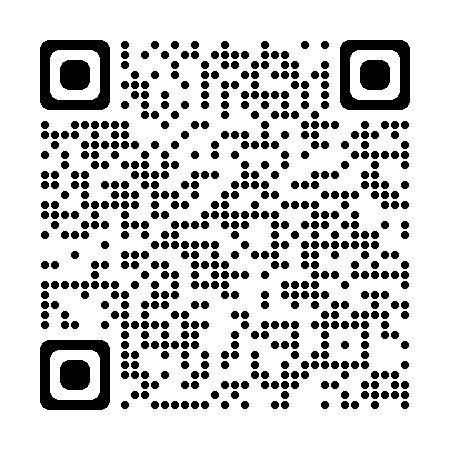 Jesus Words Interlinear Google Booksplay.google.com/store/books/details?id=p-bAEAAAQBAJ&pli=1
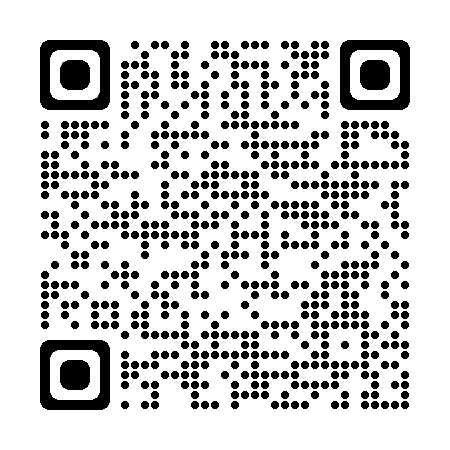 Jesus Commandments 
loveworksnoevil.com/jesus-commandments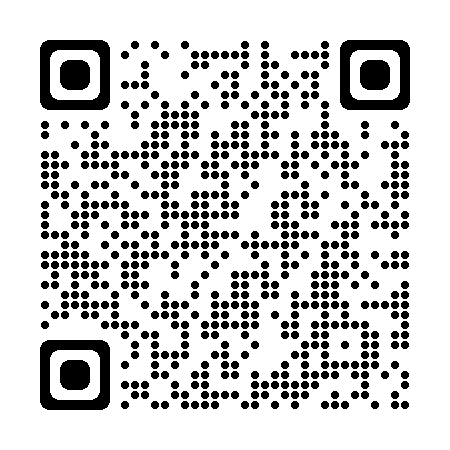 Jesus Words Interlinear APP Play Storeplay.google.com/store/apps/details?id=jesuswordsint.er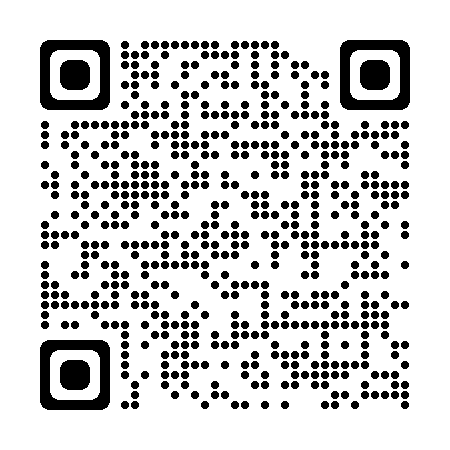 Editors Website www.LoveWorksNoEvil.com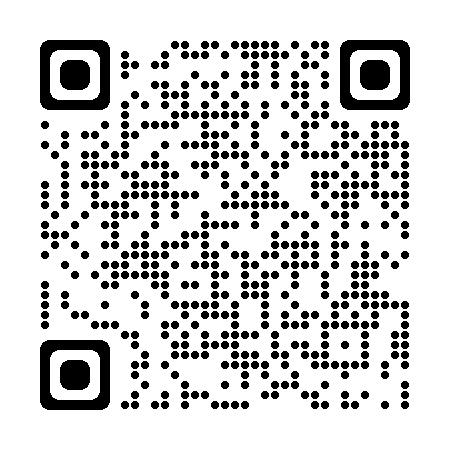 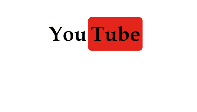 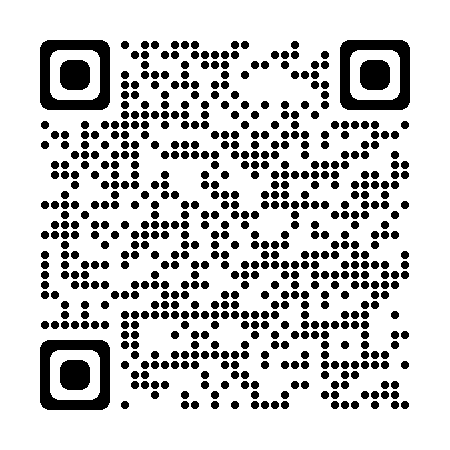 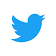 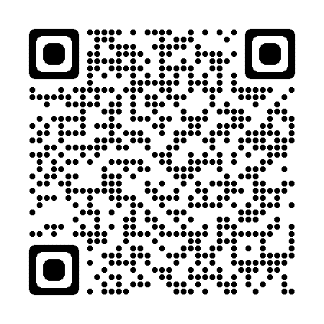 